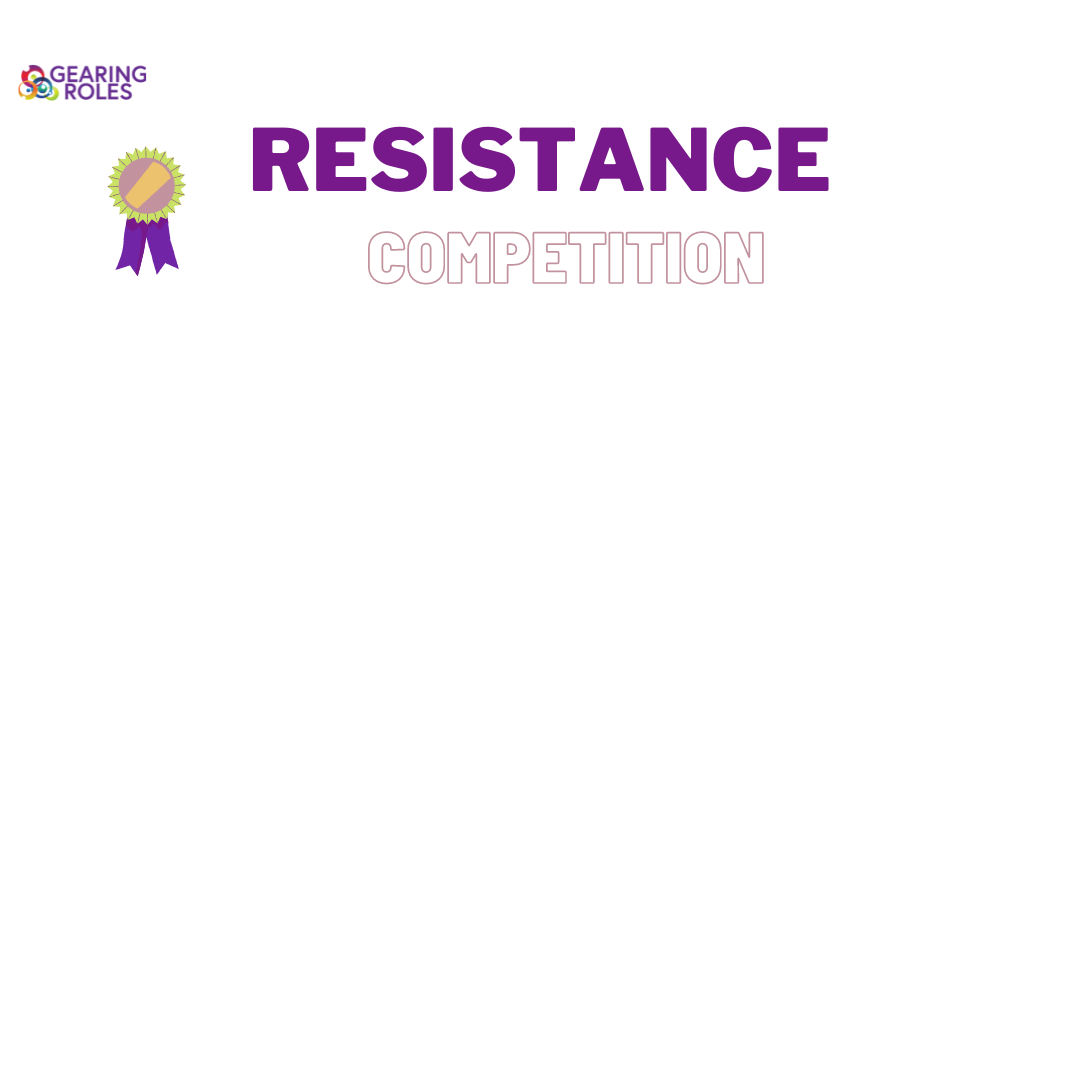 First Name:Last Name:Email:Name or Title of your Entry:Is this an Essay, video or Cartoon?Are you a student?If so, what are you studying?What institution are you from?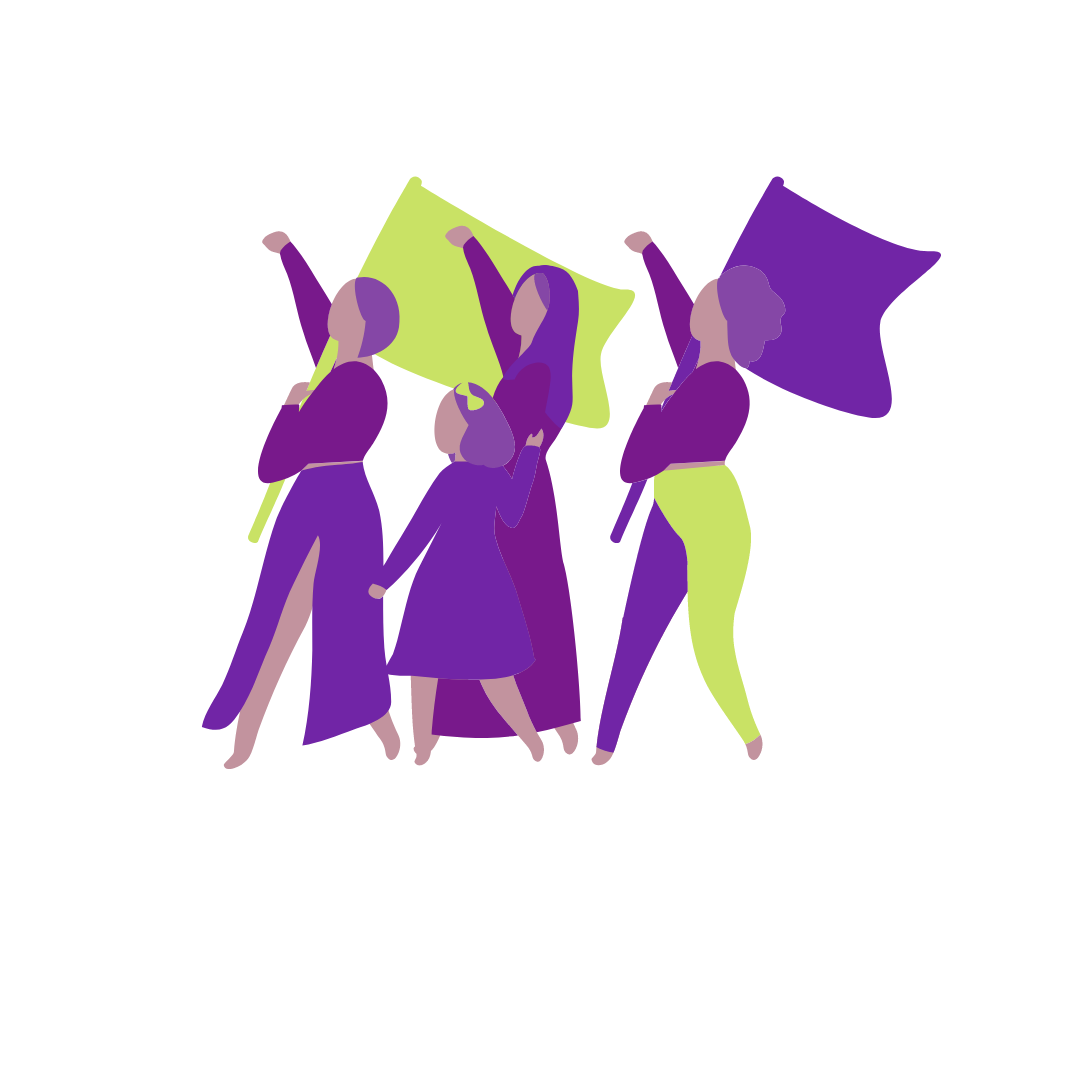 